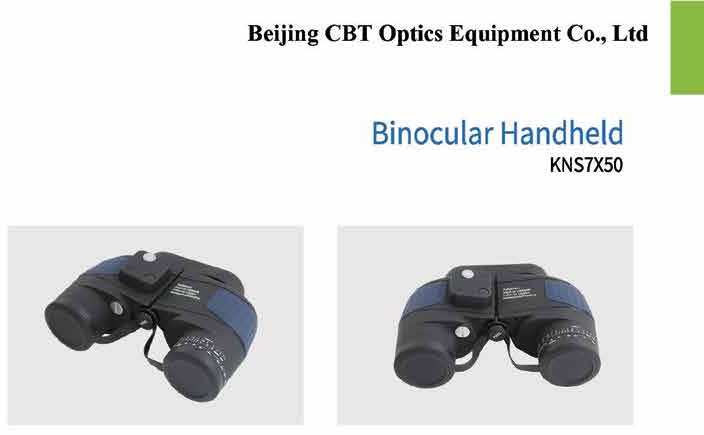 Key FeaturesIt has Spherical lens and prism made of optical glass, multi coated optic. Fold down eyecups and made of rubber. Nitrogen purging and Makrolon housing. Waterproof: 2 hours @1.5 meters depth and also shock resistant: 1.5-meter height in sand. It also capable of range finder illuminated compass (ranging reticle with illuminated compass) and UV protection.Field of view (at 1000m): 132mLens: Fully multi-coatedMagnification: 7xField angle: 7°Exit pupil diameter: 7mmPrism: PorroEye pupil adjustment: YesBody style: Semi-aromatic thermoplasticObjective diameter: 50mmSurface treatment: RubberStandard: ISOAccessories: Carrying case and operating manual inEnglish/Chinese